ANMELDEFORM ZUM EMAS-PREIS A) Ich reiche die nachfolgend beschriebene EMAS-Umwelterklärung (UE) der Firmenname / Organisation: _____________________________________________Name des Einreichers: __________________________________________________Funktion im Unternehmen: ______________________ Tel.-Nr.: ______________e-mail Adresse: ________________________________________________________für die Teilnahme am Wettbewerb „EMAS-Preis 2015“ des Ministeriums für ein lebenswertes Österreich (BMLFUW) ein.B) ANGABEN ZUR EMAS-REGISTRIERTEN ORGANISATION:EMAS-Registernummer:   AT-__________________Postanschrift  _____________________________________  PLZ 	Ort 	C) ANGABEN ZUR VALIDIERTEN EMAS-UMWELTERKLÄRUNG:Zeitraum der Umweltdaten in der UE: von ________________ bis __________________erste UE?  JA           konsolidierte UE?  JA            aktualisierte UE?  JAAngabe des Standorts / der Standorte, die in der Umwelterklärung beschrieben werden
(falls erforderlich bitte Beiblatt verwenden):Postanschrift  _____________________________________  PLZ 	Ort ___	D) Angaben zur Validierung: Bezeichnung der Umweltgutachter-Organisation:	Zulassungsnummer der Umweltgutachter-Organisation:	Name des leitenden Umweltgutachters: 	Datum der Validierung: 	E) Kurze Begründung, 
warum die eingereichte Umwelterklärung für den EMAS-Preis 2015 berücksichtigt werden sollte (besondere Stärken, ungewöhnliche Details):
 _________________________________________________________________________________________________________________________________________________________________________________________________________________________________________________________________________________________________________________________________________________________________________________________________________________________________________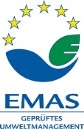 An das Bundesministerium für Land- und Forstwirtschaft, 
Umwelt und WasserwirtschaftAbt. V/7z.Hd.: Hrn. Mag. PecherStubenbastei 5A-1010 WienUmseitig: Einreichung zur Teilnahme am Wettbewerb 
„EMAS-Preis 2015“ des Ministeriums für ein lebenswertes Österreich.


……………………………	………………………	……………………………
Firmenstempel	Datum	UnterschriftBeilage: 5 Exemplare der Umwelterklärung	Weitere Beilagen?      JA          NEIN

Wenn JA, welche:    ……………………………………………………………………
                              ……………………………………………………………………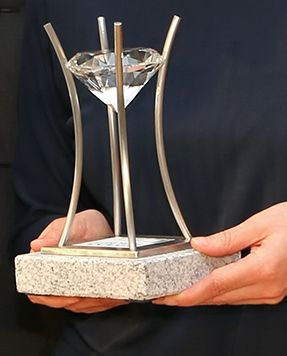 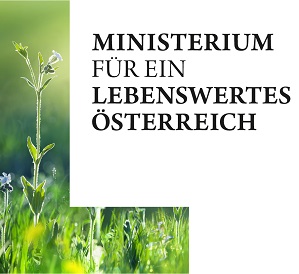 